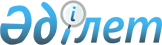 Об организации молодежной практики в Осакаровском районе
					
			Утративший силу
			
			
		
					Постановление акимата Осакаровского района Карагандинской области от 01 февраля 2012 года N 03/01. Зарегистрировано Управлением юстиции Осакаровского района Карагандинской области 20 февраля 2012 года N 8-15-163. Утратило силу - постановлением акимата Осакаровского района  Карагандинской области от 25 мая 2012 года N 18/04      Сноска. Утратило силу - постановлением акимата Осакаровского района Карагандинской области от 25.05.2012 N 18/04.

      В соответствии с Законом Республики Казахстан от 23 января 2001 года "О занятости населения", Законом Республики Казахстан от 23 января 2001 года "О местном государственном управлении и самоуправлении в Республике Казахстан", постановлением Правительства Республики Казахстан от 31 марта 2011 года N 316 "Об утверждении Программы занятости 2020", постановлением Правительства Республики Казахстан от 19 июня 2001 года N 836 "О мерах по реализации Закона Республики Казахстан от 23 января 2001 года "О занятости населения", в целях расширения возможностей трудоустройства безработных граждан – выпускников организаций технического и профессионального образования, послесреднего и высшего образования и приобретения ими первоначального опыта работы по полученной профессии (специальности), акимат района ПОСТАНОВЛЯЕТ:



      1. Утвердить перечень организаций, предприятий, учреждений района, в которых будут организованы рабочие места для прохождения молодежной практики согласно приложению к настоящему постановлению.



      2. Государственному учреждению "Отдел занятости и социальных программ Осакаровского района" (Торбаева С.Д.) и коммунальному государственному учреждению "Центр занятости Осакаровского района" акимата Осакаровского района Карагандинской области (Тулеуова А.А.):

      1) организовать работу по проведению молодежной практики среди зарегистрированных безработных из числа выпускников организаций технического и профессионального образования, послесреднего и высшего образования согласно приложению к настоящему постановлению;

      2) заключить с работодателями договора о финансировании молодежной практики;

      3) предусмотреть ежемесячную оплату труда выпускников, трудоустроенных на рабочие места для прохождения молодежной практики, за фактически отработанное время, в соответствии с утвержденным планом финансирования и в пределах сумм, предусмотренных на эти цели соответствующим бюджетом.



      3. Постановление акимата Осакаровского района от 20 мая 2009 года N 14/03 "Об организации профессиональной последипломной практики для безработной молодежи Осакаровского района" (зарегистрировано в Реестре государственной регистрации нормативных правовых актов N 8-15-105, опубликовано в районной газете "Сельский труженик" 6 июня 2009 года N 23 (7143)) признать утратившим силу.



      4. Контроль за исполнением данного постановления возложить на заместителя акима Осакаровского района Бикенова Нурлана Рахметуллиновича.



      5. Настоящее постановление вводится в действие со дня его первого официального опубликования.      Аким Осакаровского района                  С. Аймаков

Приложение

к постановлению акимата района

от 1 февраля 2012 года N 03/01 

Перечень организаций,

в которых будет организована молодежная практика
					© 2012. РГП на ПХВ «Институт законодательства и правовой информации Республики Казахстан» Министерства юстиции Республики Казахстан
				N п/пНаименование организацийКоличество рабочих местПродолжительность работ (месяцев)Размер месячной заработной платыПрофессия (специальность)Источник финансирования1.Государственное учреждение "Аппарат акима Мирного сельского округа"1626000ЭкономистРеспубликанский бюджет2.Государственное учреждение "Аппарат акима Звездного сельского округа"1626000ЮристРеспубликанский бюджет3.Государственное учреждение "Аппарат акима Родниковского сельского округа"1626000ЭкономистРеспубликанский бюджет4.Государственное учреждение "Аппарат акима Садового сельского округа"1626000ЭкономистРеспубликанский бюджет5.Государственное учреждение "Аппарат акима поселка Молодежный"1626000ЭкономистРеспубликанский бюджет6.Государственное учреждение "Отдел занятости и социальных программ Осакаровского района"1626000ЭкономистРеспубликанский бюджет7.Товарищество с ограниченной ответственностью "Канал Строй Пласт"2626000Бухгалтер, технолог общественного питанияРеспубликанский бюджет8.Товарищество с ограниченной ответственностью "Ар Сауда"1626000Технолог общественного питания (пекарь-кондитер)Республиканский бюджет9.Государственное учреждение "Управление юстиции Осакаровского района"2626000ЮристРеспубликанский бюджет10.Коммунальное государственное казенное предприятие "Тазалык"1626000БухгалтерРеспубликанский бюджет11.Государственное учреждение "Отдел земельных отношений Осакаровского района"1626000ЮристРеспубликанский бюджет12.Государственное учреждение "Отдел экономики и бюджетного планирования Осакаровского района"1626000ФинансистРеспубликанский бюджет13.Государственное учреждение "Отдел по чрезвычайным ситуациям Осакаровского района"1626000Документоведение и документационное обеспечение управленияРеспубликанский бюджет14.Государственное учреждение "Отдел финансов Осакаровского района"1626000ЭкономистРеспубликанский бюджет15.Коммунальное государственное учреждение "Центр занятости Осакаровского района"2626000ЭкономистРеспубликанский бюджет16.Государственное учреждение "Отдел по делам обороны Осакаровского района"1626000ПрограммистРеспубликанский бюджет17.Государственное учреждение "Детско-юношеская спортивная школа Осакаровского района"1626000Физическая культура и спортРеспубликанский бюджет18.Суд N 2 Осакаровского района1626000ЮристРеспубликанский бюджет19.Осакаровский отдел N 2 судебных исполнителей Департамента по исполнению судебных актов Карагандинской области1626000ЮристРеспубликанский бюджет20.Государственное учреждение "Налоговое управление Осакаровского района"2626000ФинансистРеспубликанский бюджет21.Осакаровский районный суд1626000ЮристРеспубликанский бюджет22.Государственное учреждение "Аппарат акима Звездного сельского округа"1617439ЮристМестный бюджет23.Государственное учреждение "Аппарат акима поселка Молодежный"1617439ЭкономистМестный бюджет24.Государственное учреждение "Отдел занятости и социальных программ Осакаровского района"2617439ЭкономистМестный бюджет25.Государственное учреждение "Управление юстиции Осакаровского района"4617439ЮристМестный бюджет26.Государственное учреждение "Отдел земельных отношений Осакаровского района"1617439ЮристМестный бюджет27.Государственное учреждение "Отдел экономики и бюджетного планирования Осакаровского района"1617439ФинансистМестный бюджет28.Государственное учреждение "Отдел финансов Осакаровского района"1617439ЭкономистМестный бюджет29Суд N 2 Осакаровского района1617439ЮристМестный бюджет30.Осакаровский отдел N 2 судебных исполнителей Департамента по исполнению судебных актов Карагандинской области1617439ЮристМестный бюджет31.Государственное учреждение "Налоговое управление Осакаровского района"4617439ФинансистМестный бюджет32.Осакаровский районный суд1617439ЮристМестный бюджет33.Крестьянское хозяйство "Бірлік"1617439БухгалтерМестный бюджет34.Крестьянское хозяйство "Яковлев"1617439БухгалтерМестный бюджет35.Крестьянское хозяйство "Яковлев"1617439МеханизаторМестный бюджетИтого:46